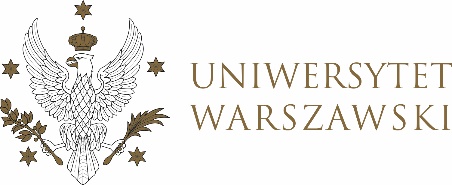 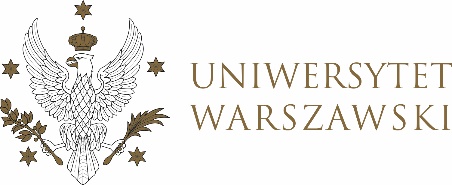 UCHWAŁA NR 19/2021RADY DYDAKTYCZNEJ DLA KIERUNKÓW STUDIÓW BEZPIECZEŃSTWO WEWNĘTRZNE, EUROPEISTYKA – INTEGRACJA EUROPEJSKA, ORGANIZOWANIE RYNKU PRACY, POLITOLOGIA, POLITYKA SPOŁECZNA, STOSUNKI MIĘDZYNARODOWE, STUDIA EUROAZJATYCKIEz dnia 11 marca 2021 r.w sprawie zmiany uchwały w sprawie ustalenia opłat za usługi edukacyjne dla studentów cudzoziemców kształcących się na studiach stacjonarnych w języku polskim na rok akademicki 2021/2022Na podstawie § 68 ust. 2 Statutu Uniwersytetu Warszawskiego 
(Monitor UW z 2019 r. poz. 190) Rada Dydaktyczna postanawia, co następuje:
§ 1	Rada Dydaktyczna zatwierdza cennik usług edukacyjnych stanowiący Załącznik nr 1 do uchwały. § 2Uchwała wchodzi w życie z dniem podjęcia.Przewodniczący Rady Dydaktycznej: M. Raś 